2021 Inclusion forum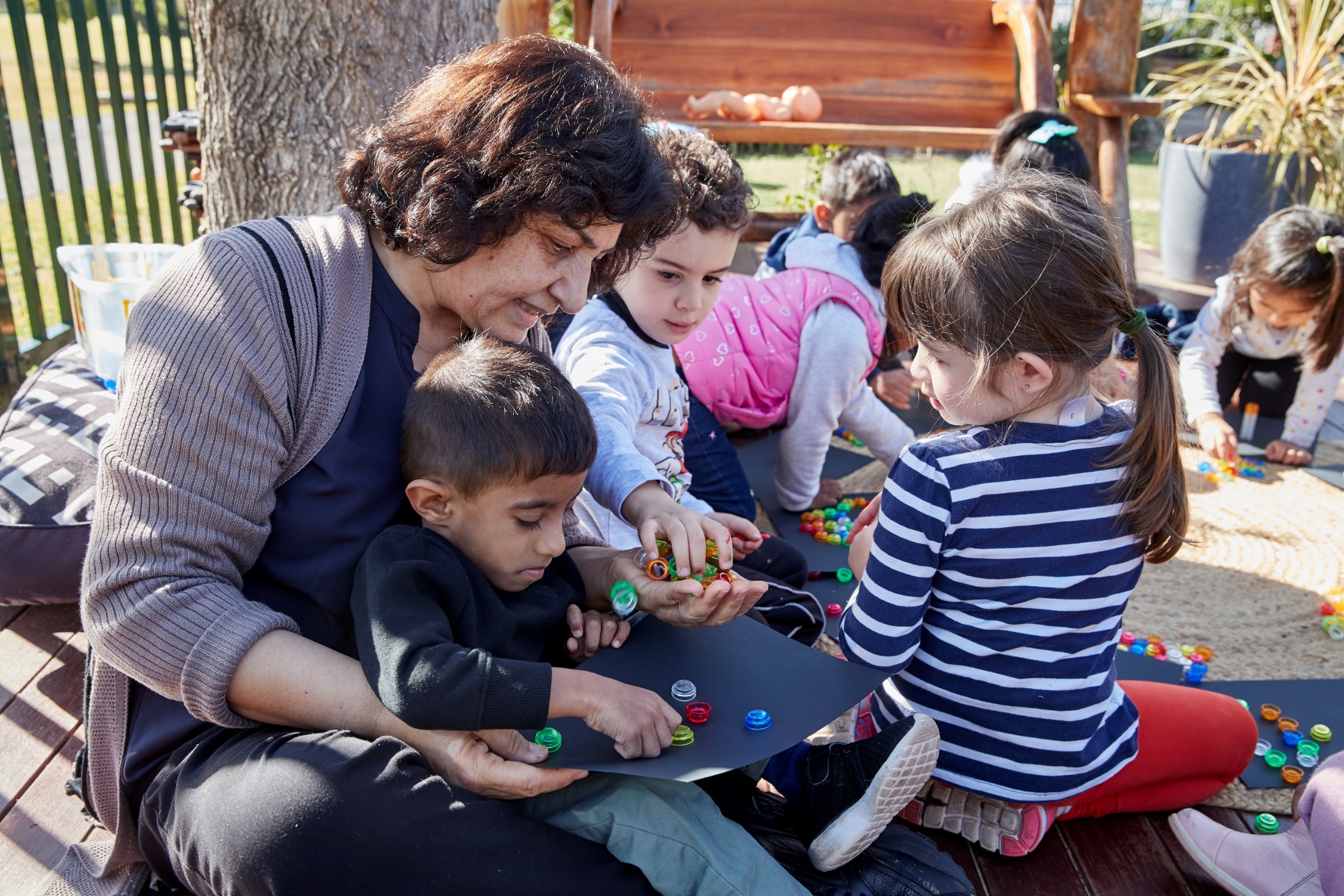 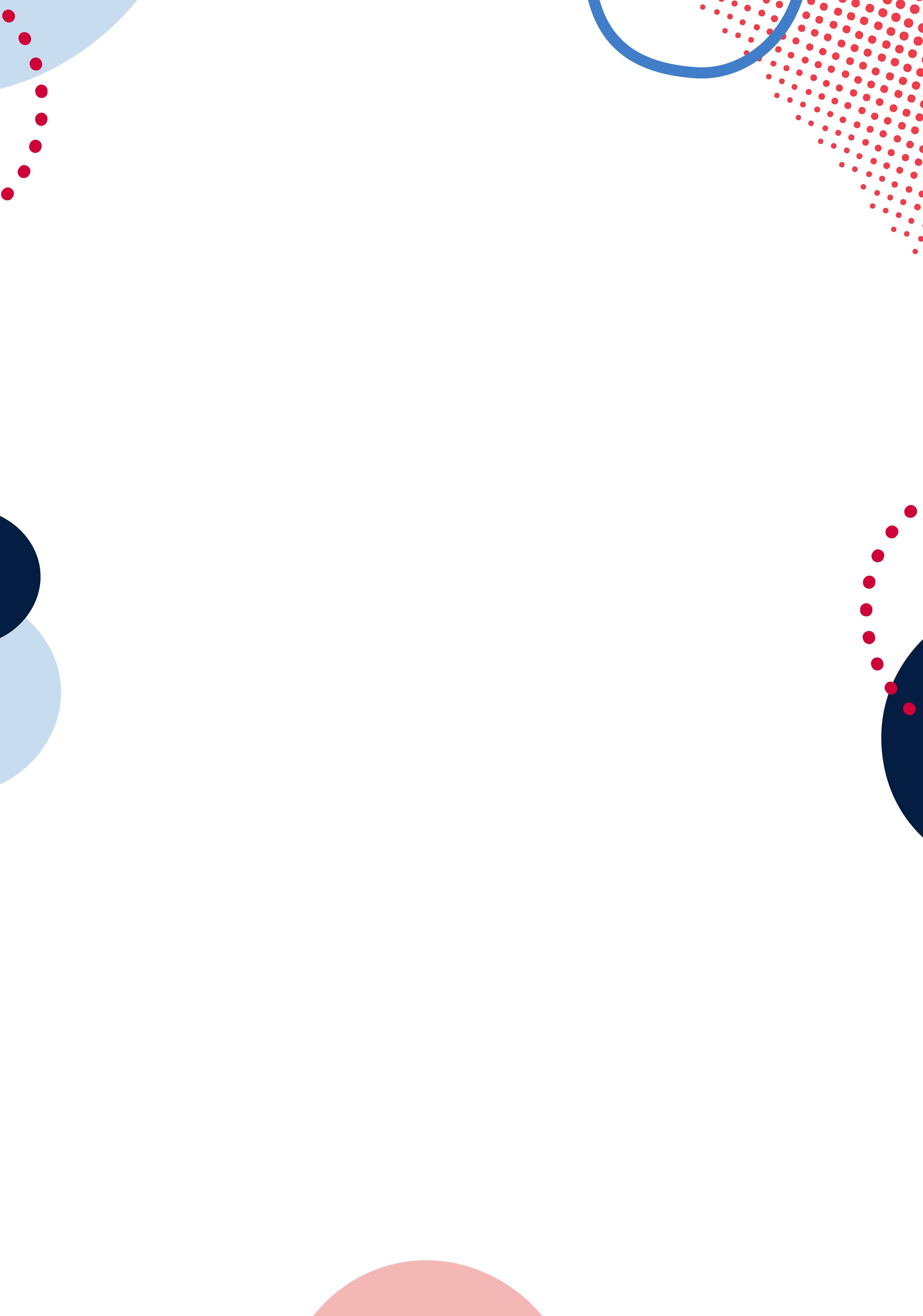 Wednesday 28 April 20218:30 am to 3:15 pm2021 Inclusion Forum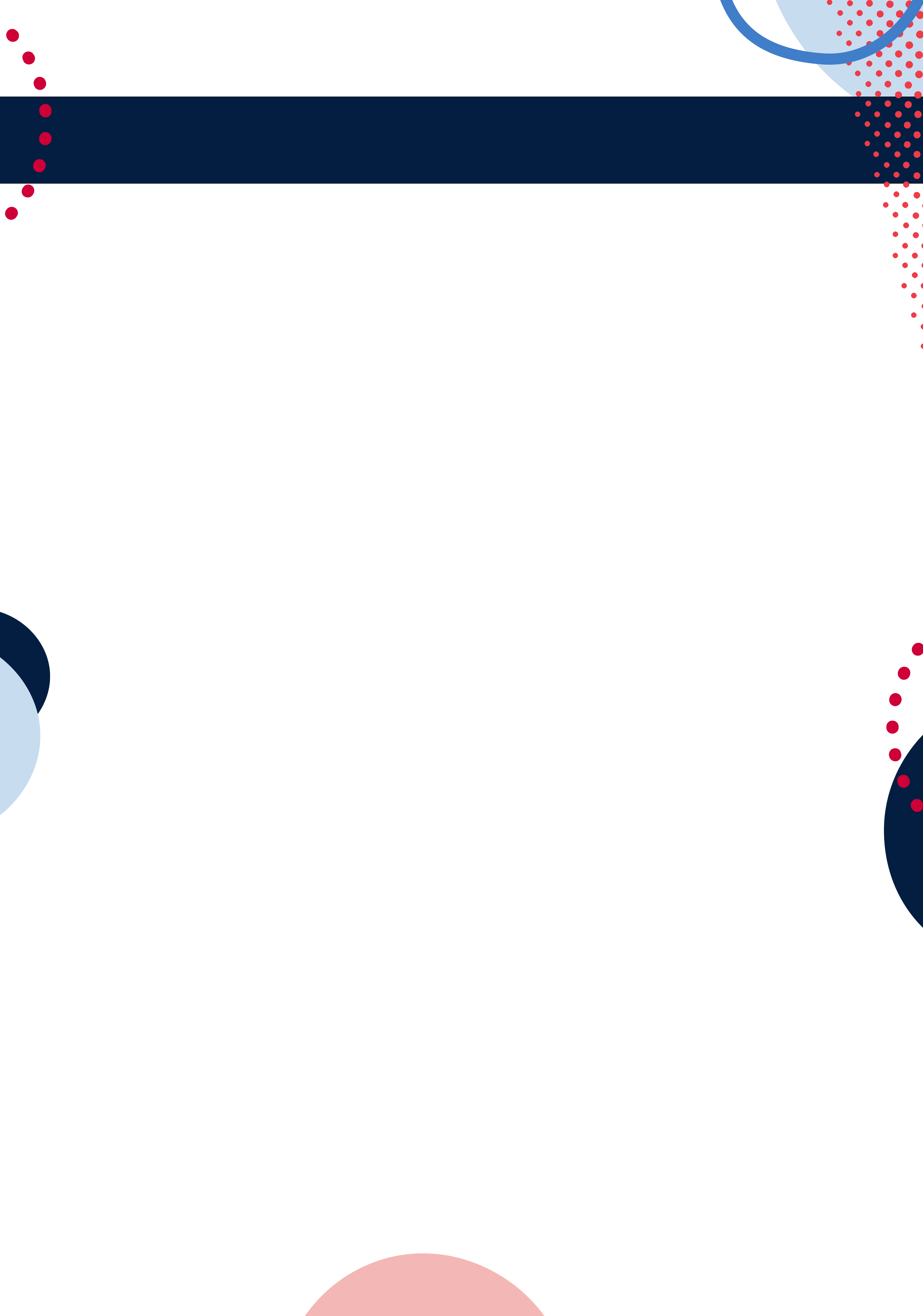 AgendaSession 1 – Welcome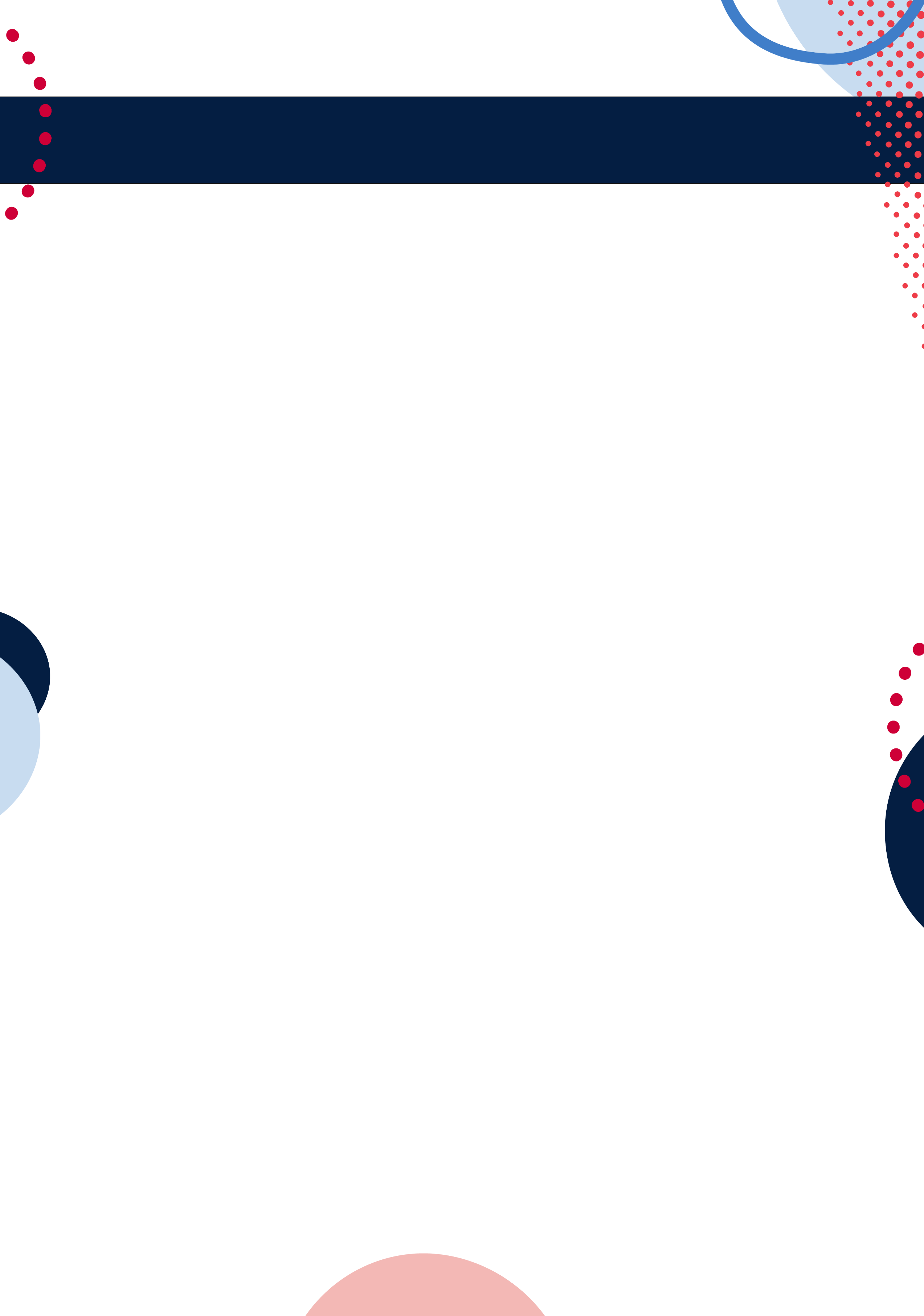 8:30-10:15amSession informationWelcomeJacqui WardEarly Learning CoordinatorAcknowledgement of Country and performanceRobert TownsonHigh School, Hearing Impairment UnitOpening addressKay CoombsA/Executive Director, Educational StandardsKeynote address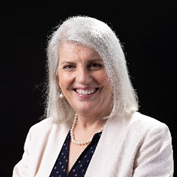 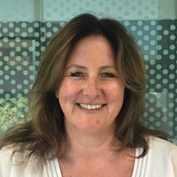 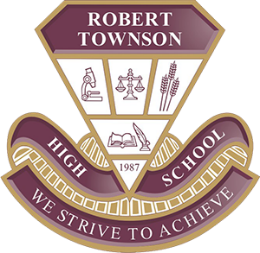 An Inclusive transition to schoolSarah Hanson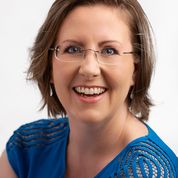 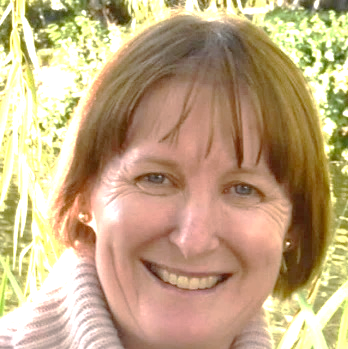 Director, Disability StrategyLouise FarrellDirector, Inclusive EducationThe department is committed to creating a more inclusive education system for all students. Sarah Hanson, Director Disability Strategy and Louise Farrell, Director Inclusive Education, will provide an overview of the work being done to improve the experience of students and families as they transition to school. Sarah and Louise will unpack the Inclusive Education Statement for students with disability and provide an update on reforms and initiatives that help bring the inclusion statement to life so that all students are able to reach their potential in the NSW school system.Keynote address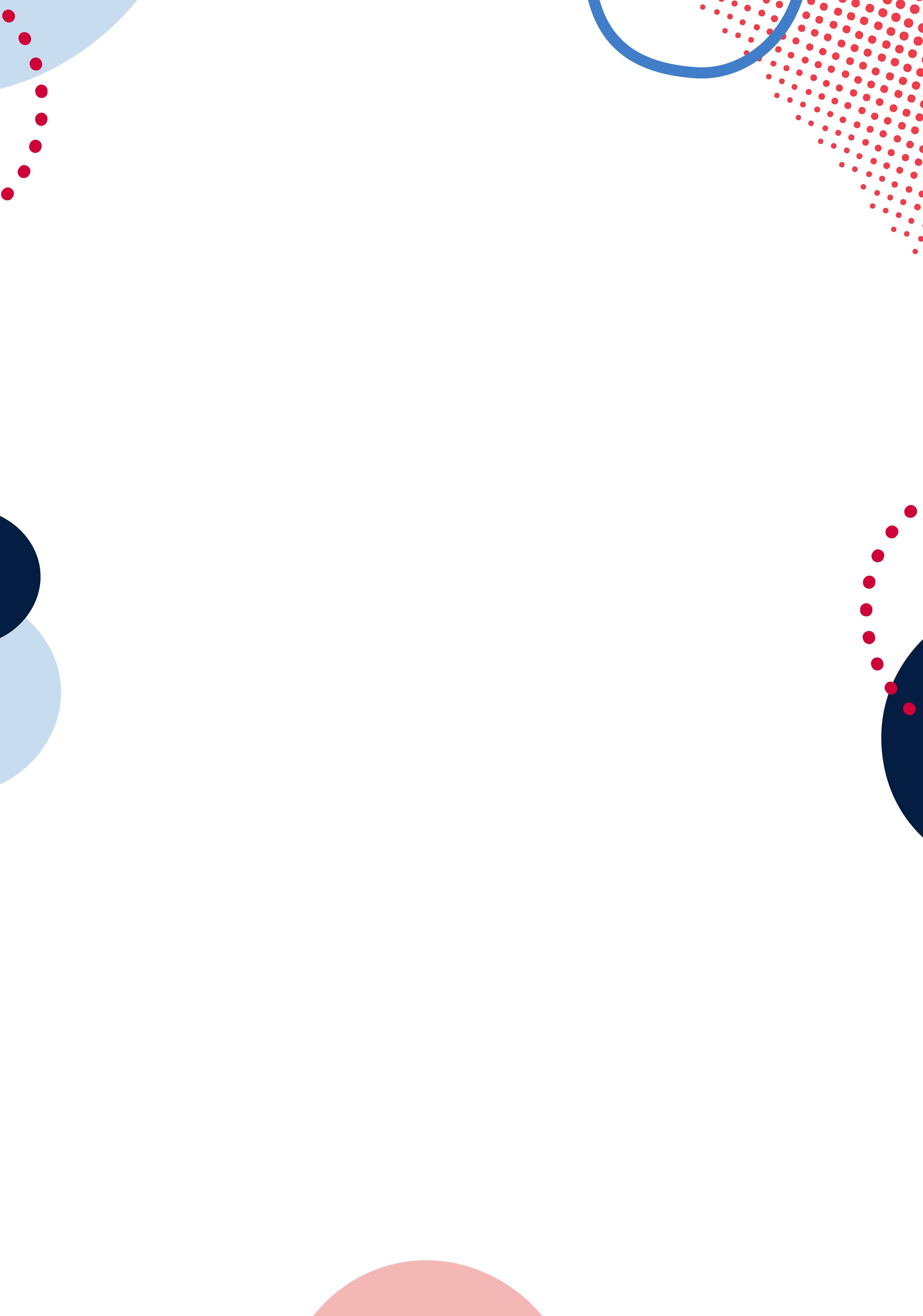 Inclusive Education in Early Childhood – what does that really mean?Dr Jane Warren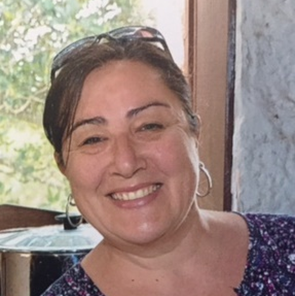 Lecturer Early Years, University of Wollongong‘The NSW Department of Education is committed to building a more inclusive education system. An education system where every student is known, valued and cared for and all students are learning to their fullest capability’ – NSW Department of Education, Inclusive Education statement for students with disability.Irrespective of individual circumstances, all children have the right to an education and a number of principles guide quality inclusive practice. Enrolment does not equal inclusion. This presentation will outline what inclusive education encompasses, and how you can ensure you are building a culture of inclusion in your educational environment. The foundations of inclusion need to start in early childhood settings, where play is a great leveller and provides a foundation for valuing and embracing diversity.Zoom informationSession 1Meeting ID: 656 7584 1574 Passcode: 748606Session 2 – Option 111:00-11:45amOption 1 – Supported playgroup for children with disability and their familiesSession informationThe sense of isolation experienced by many families of children with disabilities is significant and the importance of support during these early years is crucial.This session will highlight the role of supported playgroups, and centre on a supported playgroup for children with disabilities in a regional area in Australia. The playgroup focuses on participation, engagement and relationships. This includes providing families with opportunities for social networking, and information about relevant organisations and events. Families can be referred to other agencies if required to assist in maximising engagement and participation in the community.In addition, the group provides opportunities for children with a range of disabilities to engage in relevant, meaningful and appropriate social situations, where play-based experiences offer developmentally appropriate and engaging learning opportunities. We will explore the key objectives of the playgroup within a socially inclusive model.Zoom informationSession 2 Option 1Meeting ID: 626 6635 4816Passcode: 313767SpeakerDr Jane WarrenLecturer Early Years, University of WollongongSession 2 – Option 211:00-11:45amOption 2 – Capacity building to support inclusionSession informationThis session will look at the collaborative practices between early childhood environments and starting school, looking at the importance of relationships, continuity, family input and unpacking the school system.Zoom informationSession 2 Option 2Meeting ID: 698 9027 8671Passcode: 400147SpeakerDonna Deehan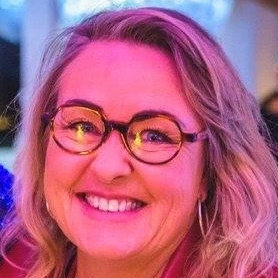 Transition Advisor, Early LearningSession 2 – Option 311:00-11:45amOption 3 – OnLine Training Australia coursesSession informationOnline Training Australia offers a suite of professional learning courses, covering specific areas of disability as well as personalised learning and mental health and wellbeing. The courses support teachers and other educational personnel to understand and respond to diverse learning needs. Some courses are freely accessible for teachers and parents on the OLT website and most jurisdictions in NSW hold a licence to access other courses.In this session, the structure of the courses will be explained and some samples of course content will be shared. The delivery format implemented by NSW Department of Education will also be outlined.Zoom informationSession 2 Option 3Meeting ID: 646 5893 5917Passcode: 552455Additional linksCourses for NSW Department of Education – Disability, learning and supportSpeakerJenny Harrison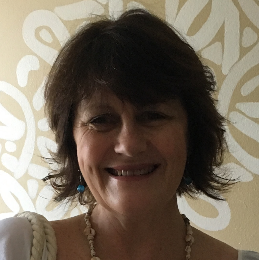 Adjusted Learning Advisor, Inclusive EducationSession 2 – Option 411:00-11:45amOption 4 – Across a year in a department early intervention support classSession informationEarly intervention is specialised support provided for young children who have a disability or learning support need and their families. It promotes each child’s development and meaningful participation in all aspects of their life. The role of an early intervention teacher is both diverse and unique.Tash will use her lived experience as an early intervention teacher to share an overview of a year in the early intervention space. She will discuss delivery of play-based learning experiences, working in partnership with families and the importance of a collaborative team approach with early childhood services and allied health.Zoom informationSession 2 Option 4Meeting ID: 622 7823 2590Passcode: 813369SpeakerTash Churchill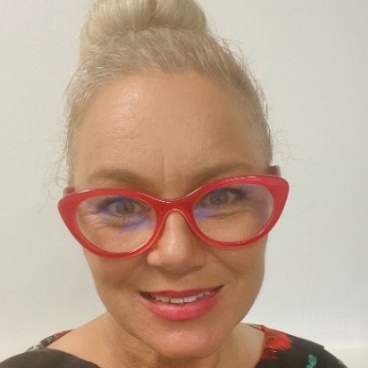 R/Transition Advisor, Early LearningSession 2 – Option 511:00-11:45amOption 4 – Parents and carers inclusive support hubSession informationDelivering useful information for families through human centred design. A session to demonstrate the Parents and Carers Inclusive Support hub and reflect on the Human Centred Design approach over the last 12 months working as product developers in the Disability Systems team at the Department of Education. From building simple, innovative solutions through to mentoring new innovators in collaboration with schools, school supports and other stakeholders in the department.Zoom informationSession 2 Option 5Meeting ID: 622 7823 2590Passcode: 813369Speakers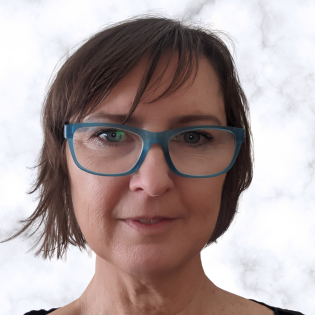 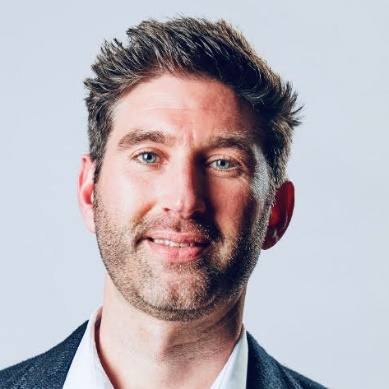 Liz SlakeyProgram Manager, Disability SystemsRoss DixonProduct Innovation LeadSession 3 – Amplifying practice12:00-12:40pmSession information and speakers:1. Setting IEP/ILP goals with PictabilityBankstown South Infants School – Principal Kimberlee Collas and Early Intervention teacher Judy Chan will share how they have used the Pictability tool to train and support parents with setting IEP/ILP goals and develop positive partnerships with families.2. Coloured hats, an ongoing journey of inclusionPunchbowl Public School – Midori Jobling, Deputy Principal Instructional Leader Preschool, shares their journey of inclusion, focusing on improving inclusive practices to benefit all children, especially those with disability.3. Responsive quality inclusive educationKU Macquarie Fields – Director Cathie Hayes will share how KU Macquarie Fields provides inclusive mainstream preschool to 80 families each week. The service provides a program that is responsive to the needs of the community, giving ‘wrap around supports’ to ensure quality inclusive education for all children.4. Inclusion for all at WaratahWaratah Public School – Preschool teacher and AP, Bec Dodds, preschool teacher Suzi Ward and Principal Matt Freeman discuss the process of inclusion for children with additional needs at Waratah PPS and the role that Transition to School Statements play in ensuring smooth transitions for all children. A case study of one child with a physical disability, will detail the transition process at our school.5. Communication is the keyMittagong Preschool – Pauline Iacono, Director/ECTA will share how they use email documentation as a means of communication with all stakeholders including invited feedback and program input, doubling as reflection of strategies used towards ILP goals.6. Connecting to preschoolsCessnock West Public School – Camilla Robertson, Early Stage 1 teacher will share how they establish connections with local preschools to support a positive transition and strong start to school.Zoom informationSession 3Meeting ID: 687 5922 0803Passcode: 838207Session 4 – Option 11:30-2:15pmOption 1 – Best Start kindergarten assessment – support for children with a disabilitySession informationThis session will provide an overview of the Best Start Kindergarten Assessment (BSKA) and the guidelines in place to support inclusion of children with a disability, demystifying the BSKA experience for parents. The BSKA supplementary guide provides clear, explicit options to ensure equitable access to the assessment for all children.Zoom linkSession 4 Option 1Meeting ID: 689 2466 9205Passcode: 720098Speaker informationMerryn Watling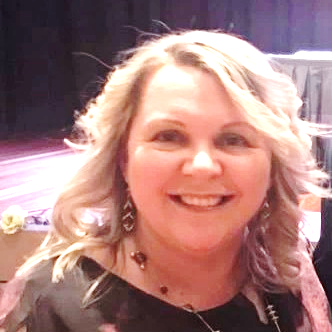 R/Professional Learning CoordinatorSession 4 – Option 21:30-2:15pmOption 2 – Inclusion, belonging and the disability revolutionSession informationIn this session Donna will showcase Jennie Fenton, a parent, a carer, a disability advocate, an environmental scientist and Ambassador for the NSW government's program, Living Life My Way.After hearing Jennie share her family’s journey from disability to possibility and all the dark and light places in between, participants will be encouraged to engage in discussions around changes happening in their context for people who live with disability and ways that individuals can do their part.Zoom informationSession 4 Option 2Meeting ID: 610 1059 8934Passcode: 281498Speaker informationDonna DeehanTransition Advisor, Early Learning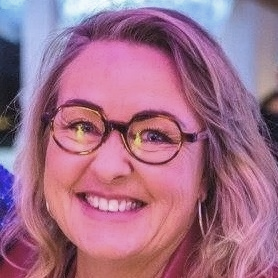 Session 4 – Option 31:30-2:15pmOption 3 – Stories to change our futureSession informationIn this session Anna will share stories from the families who she met as she travelled 70,000 kms across Australia to shape the first ever National Action Plan for children with developmental delay and/or disability and their families. Anna will share the learnings, vision and hope for a different future where all children and their families can meaningfully belong and what we can all do today to lead the change.Zoom informationSession 4 Option 3 Meeting ID: 617 3234 6367Passcode: 576140Speaker informationAnna McCracken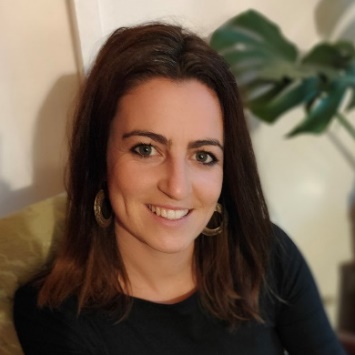 Social Strategist, ReimagineSession 4 – Option 41:30-2:15pmOption 4 – ‘Turning 6’ A 360-degree perspectiveSession informationBy law in NSW all children must be in compulsory schooling by their 6th birthday.Join us to unpack the complexities faced by preschools, families and other stakeholders when a request is made for an ‘additional year’ of preschool. What are the issues and how can we support children and families? We will present KU’s experience and then ‘go live’ to a panel of professionals from the field to share their perspectives and insights.Zoom informationSession 4 Option 4 Meeting ID: 624 5654 1824Passcode: 077176Speaker informationColette EyersKU Children’s Services. Manager Equity, Education and Support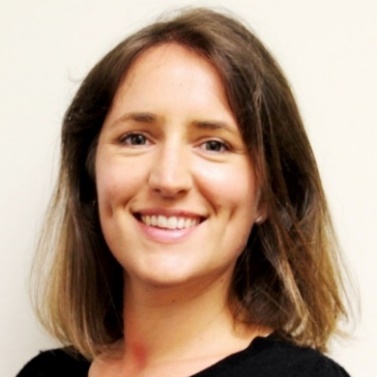 Session 4 – Option 51:30-2:15pmOption 5 – External providers and their engagement with schoolsSession informationThe session will focus on the two manners in which schools collaborate with external providers:the first part of the session will focus on how schools work with NDIS providersthe next part of the session will focus on how schools can engage external providers through the pre-qualified Specialist Allied Health and Behaviour Support Providers Scheme.Participants will discuss the potential opportunities this presents.Zoom informationSession 4 Option 5Meeting ID: 650 6082 1652Passcode: 974744Speaker informationMaja PatoorManager Disability and Diversity PolicyTracey WinferNDIS School planning and Implementation Coordinator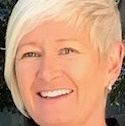 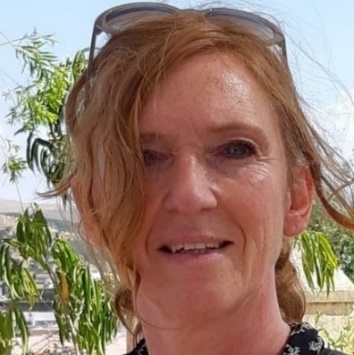 Session 5 – Panel discussion2:30-3:15pmSession 5 – Panel discussionSession informationQuestion and Answer style using questions submitted during registration and throughout the day. Submit your question here.Panel:Dr Jane Warren – University of WollongongSarah Hanson – Director, Disability StrategyLouise Farrell – Director, Inclusive EducationAnna McCracken – Social Strategist, Reimagine AustraliaConcluding comments:Jacqui Ward – Early Learning CoordinatorZoom linkSession 5Meeting ID: 655 4866 9660Passcode: 607432Speakers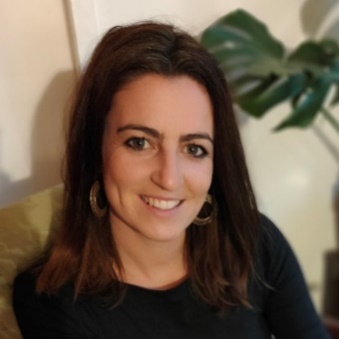 Dr Jane WarrenUniversity of WollongongSarah HansonDirector, Disability StrategyLouise FarrellDirector, Inclusive EducationAnna McCrackenSocial Strategist, Reimagine AustraliaJacqui Ward Early Learning CoordinatorTimeSession8:30-10:15 amSession 1 – WelcomeWelcoming remarks and keynote addresses.10:15-11:00 amBreak11:00-11:45 amSession 2 – Concurrent optionsSupported playgroup for children with disability and their familiesCapacity building to support inclusionOnLine Training Australia: professional learning coursesAcross a year in a department early intervention support classParents and carers Inclusive Support Hub11:45 am-12:00 pmBreak12:00-12:40 pmSession 3 – Amplifying practiceIn this session, 6 early learning leaders will be sharing inclusive practices from their settings.12:40-1:30 pmLunch1:30-2:15 pmSession 4 – Concurrent optionsBest Start kindergarten assessment–support for children with a disabilityInclusion, belonging and the disability revolutionStories to change our future‘Turning 6’ a 360-degree perspectiveExternal providers and their engagement with schools2:15-2:30 pmBreak2:30-3:15 pmSession 5 – Panel discussionQuestion and answer style panel discussion using questions submitted through registration and throughout the day.